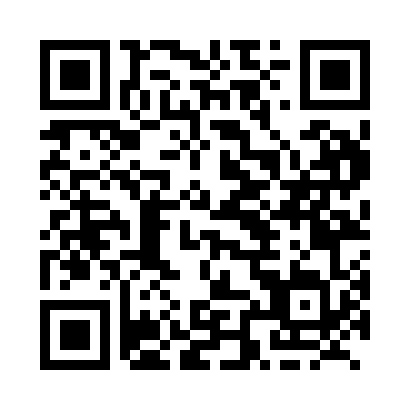 Prayer times for Turkey Point, Ontario, CanadaWed 1 May 2024 - Fri 31 May 2024High Latitude Method: Angle Based RulePrayer Calculation Method: Islamic Society of North AmericaAsar Calculation Method: HanafiPrayer times provided by https://www.salahtimes.comDateDayFajrSunriseDhuhrAsrMaghribIsha1Wed4:466:151:186:168:229:522Thu4:446:141:186:178:239:533Fri4:426:121:186:188:259:554Sat4:416:111:186:188:269:565Sun4:396:101:186:198:279:586Mon4:376:091:186:208:289:597Tue4:366:071:186:208:2910:018Wed4:346:061:186:218:3010:039Thu4:326:051:186:218:3110:0410Fri4:316:041:186:228:3210:0611Sat4:296:031:186:238:3310:0712Sun4:276:011:186:238:3410:0913Mon4:266:001:186:248:3510:1014Tue4:245:591:186:258:3710:1215Wed4:235:581:186:258:3810:1316Thu4:215:571:186:268:3910:1517Fri4:205:561:186:268:4010:1618Sat4:195:551:186:278:4110:1819Sun4:175:551:186:288:4210:1920Mon4:165:541:186:288:4310:2121Tue4:155:531:186:298:4410:2222Wed4:135:521:186:298:4510:2323Thu4:125:511:186:308:4510:2524Fri4:115:501:186:308:4610:2625Sat4:105:501:186:318:4710:2826Sun4:095:491:186:318:4810:2927Mon4:085:481:196:328:4910:3028Tue4:075:481:196:338:5010:3129Wed4:065:471:196:338:5110:3330Thu4:055:471:196:348:5210:3431Fri4:045:461:196:348:5210:35